Созвать очередное шестнадцатое заседание Совета городского поселения «Путеец» третьего созыва 17 мая 2023 года в 16 часов 00 минут в зале для заседаний администрации городского поселения «Путеец» с повесткой заседания:1) о заслушивании отчета руководителя администрации о результатах своей деятельности и деятельности администрации городского поселения «Путеец» за 2022 год;2) о внесении изменений в Устав муниципального образования городского поселения «Путеец»;3) об исполнении бюджета муниципального образования городского поселения «Путеец» за 2022 год;4) о внесении изменений в решение Совета городского поселения «Путеец» от 26 декабря 2022 года № 3-14/71 «О бюджете муниципального образования городского поселения «Путеец» на 2023 год и плановый период 2024 и 2025 годов»;5) о внесении изменений в решение Совета городского поселения «Путеец» от 16.09.2021 № 2-43/184 «Об утверждении Положения о муниципальном земельном контроле на территории муниципального образования городского поселения «Путеец»;6) о внесении изменений в решение Совета городского поселения «Путеец» от 09.12.2021 № 3-5/17 «Об утверждении Положения о муниципальном лесном контроле на территории муниципального образования городского поселения «Путеец»;7) о внесении изменений в решение Совета городского поселения «Путеец» от 26.11.2021 № 3-4/12 «Об утверждении Положения о муниципальном контроле на автомобильном транспорте, городском наземном электрическом транспорте и в дорожном хозяйстве на территории муниципального образования городского поселения «Путеец»;8) о внесении изменений в решение Совета городского поселения «Путеец» от 09.12.2021 № 3-5/18 «Об утверждении Положения о муниципальном контроле в сфере благоустройства на территории муниципального образования городского поселения «Путеец».2. Обнародовать настоящее распоряжение путем размещения на официальном сайте муниципального образования городского поселения «Путеец» (https://puteec-r11.gosweb.gosuslugi.ru).Глава городского поселения «Путеец»-председатель Совета поселения                                                  И.И. Лобовикова  попопопоСОВЕТ ГОРОДСКОГО ПОСЕЛЕНИЯ «ПУТЕЕЦ»   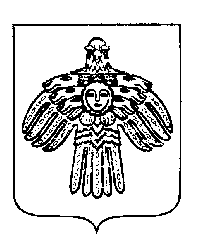 «ПУТЕЕЦ»КАР ОВМÖДЧÖМИНСАСÖВЕТРАСПОРЯЖЕНИЕТШÖКТÖМРАСПОРЯЖЕНИЕТШÖКТÖМРАСПОРЯЖЕНИЕТШÖКТÖМРАСПОРЯЖЕНИЕТШÖКТÖМ «10» мая 2023 г. пгт. Путеец, г. Печора,      Республика КомиО созыве очередного шестнадцатого заседания Совета городского поселения «Путеец» третьего созыва «10» мая 2023 г. пгт. Путеец, г. Печора,      Республика КомиО созыве очередного шестнадцатого заседания Совета городского поселения «Путеец» третьего созыва	                           № 16